ИЗВЕШТАЈ СА ЧАСОВА ПРЕДУЗЕТНИШТВАПОСЕТЕ УСПЕШНИХ ПРЕДУЗЕТНИКА ПАНЧЕВАУ среду, 22. јануара и 29.01. 2020. године на часу предузетништва финансијски администратори, IV3 имали су прилику да упознају предузетнике: Младена Торбицу и Николу Тодоровића. Младен,  бивши ученик Школе  је власник Кнедла бара Баште. Никола Тодоровић је власник салона намештаја, Geppetto.	Овом приликом ученици су могли да чују и виде како изгледа у пракси и стварном животу све што уче из предмета предузетништво. Младен им је причао о самим почецима од тренутка кад и како је настала идеја о оснивању Бара, о ризику и спремности на многа одрицања, о томе како је битно веровати у себе и своје могућности, бити спреман на конкуренцију али и на добре стране, похвале својих суграђана. 	Никола је причао будућим предузетницима о настанку идеје и њеном сазревању. Причао им је о важности тимског рада, о томе како је битно да се човек развија и мења себе а не друге, да је важно спустити его и увек се обраћати за помоћ и бољима од нас како бисмо били успешнији. Енергија је такође битна како бисмо нашли екипу људи са енергијом сличној  нашој. Некад новац није једина мотивација већ су нам некад довољна мотивација за рад позитивни људи са којима радимо.	Ученици су активно учествовали и постављали питања како би сазнали шта их чека ако сами реше једног дана да искористе предност овог предмета и савете предузетника који их посете.	Након дужег разговора и дружења пожелели бисмо срећу у даљем раду Младену, Николи и свим предузетницима који су увек вољни да нам изађу у сусрет и одвоје време како би са младим људима причали о предузетништву и помогли им у даљем трагању за идејама и тражењем срећне звезде под овим небом.Извештај поднелиМатић Сања и Ровчанин БраниславПредметни професори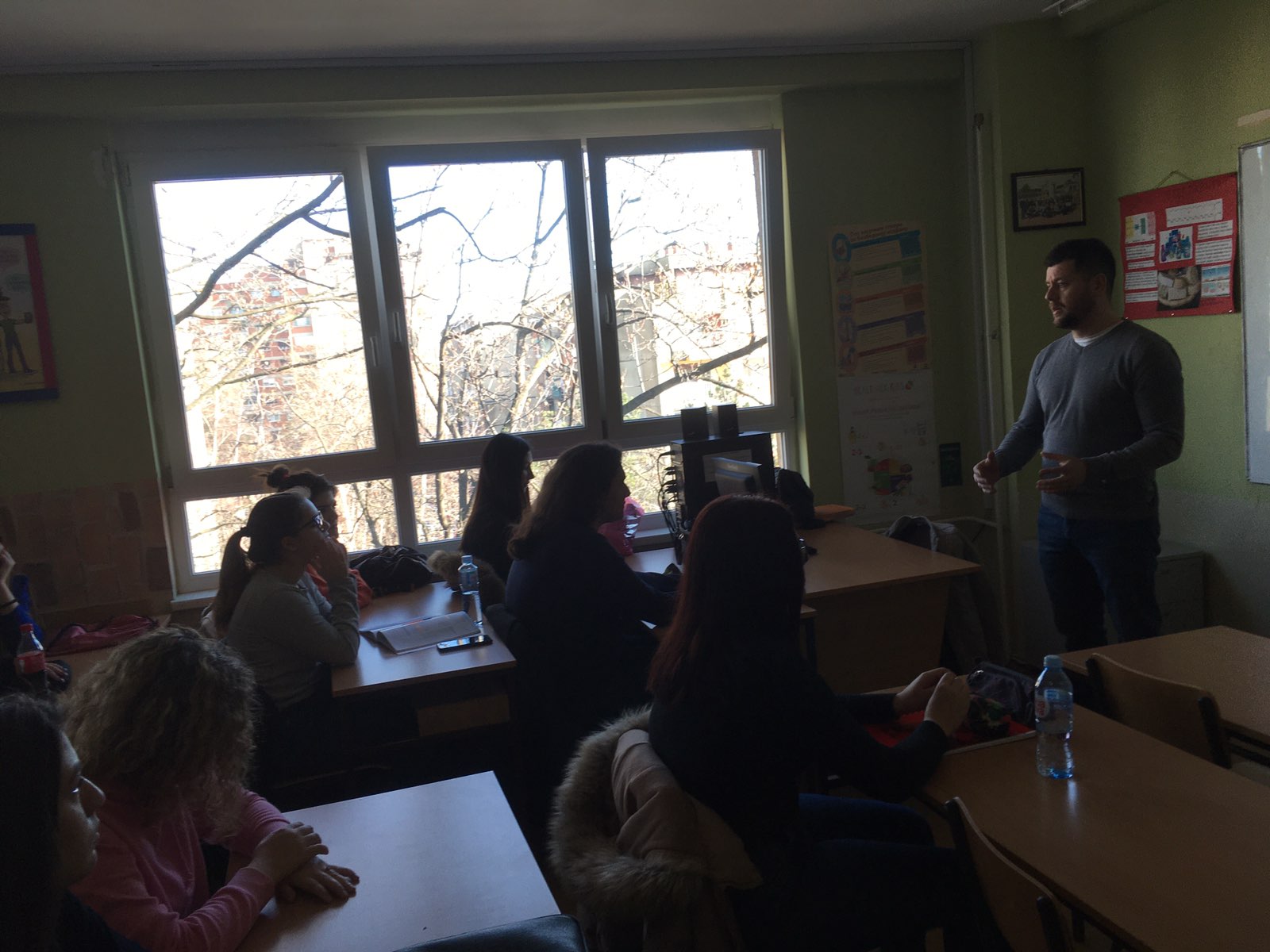 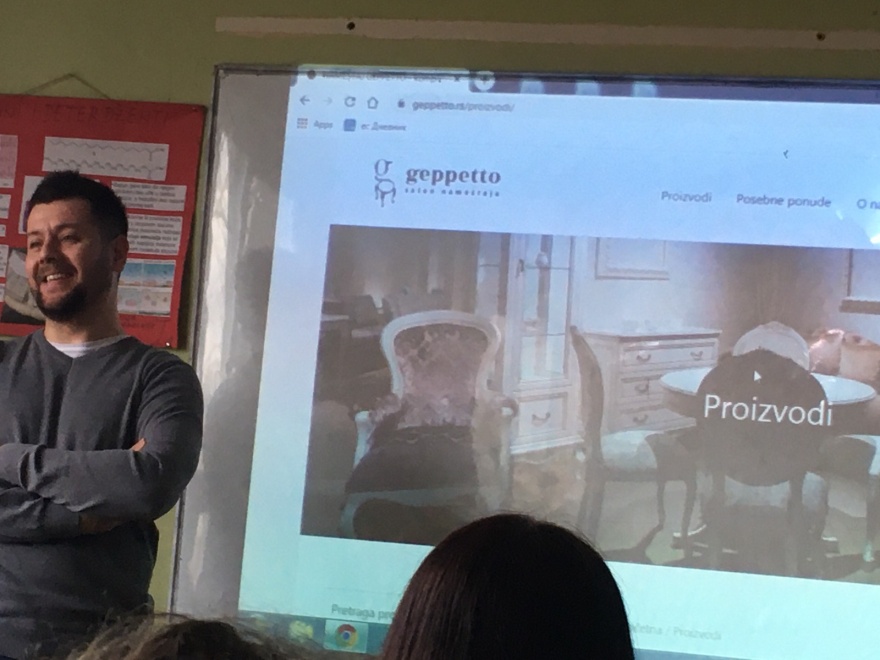 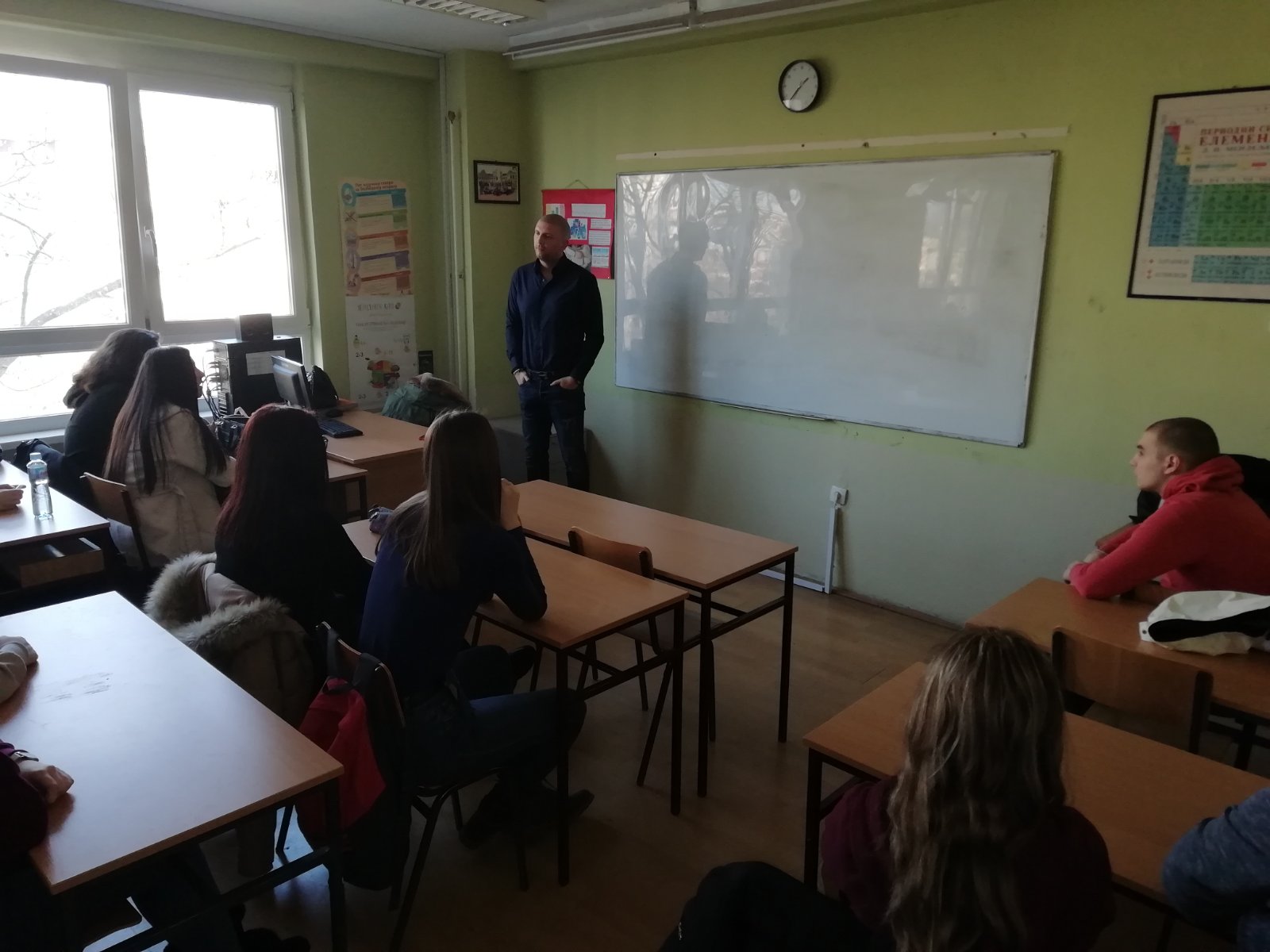 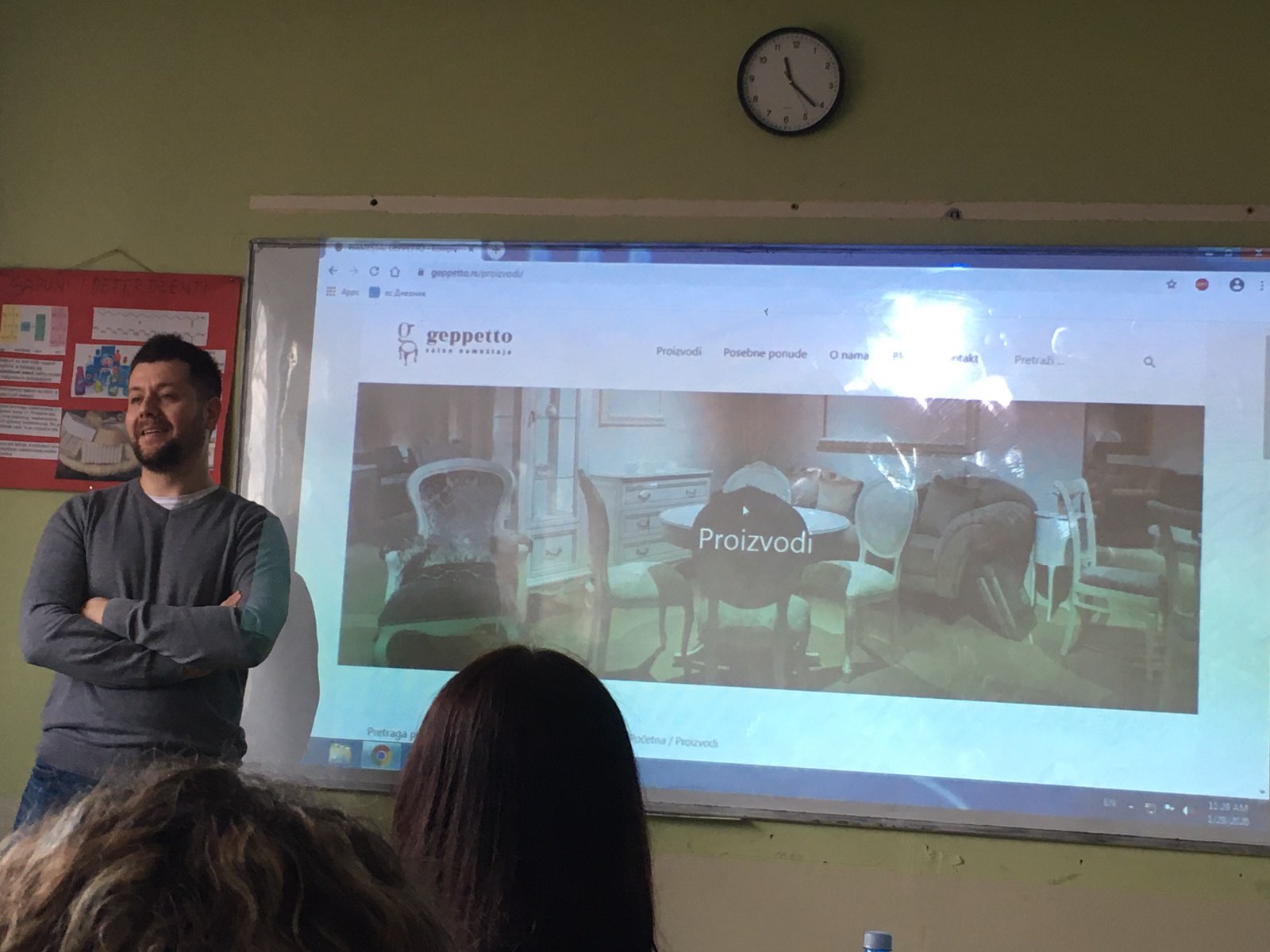 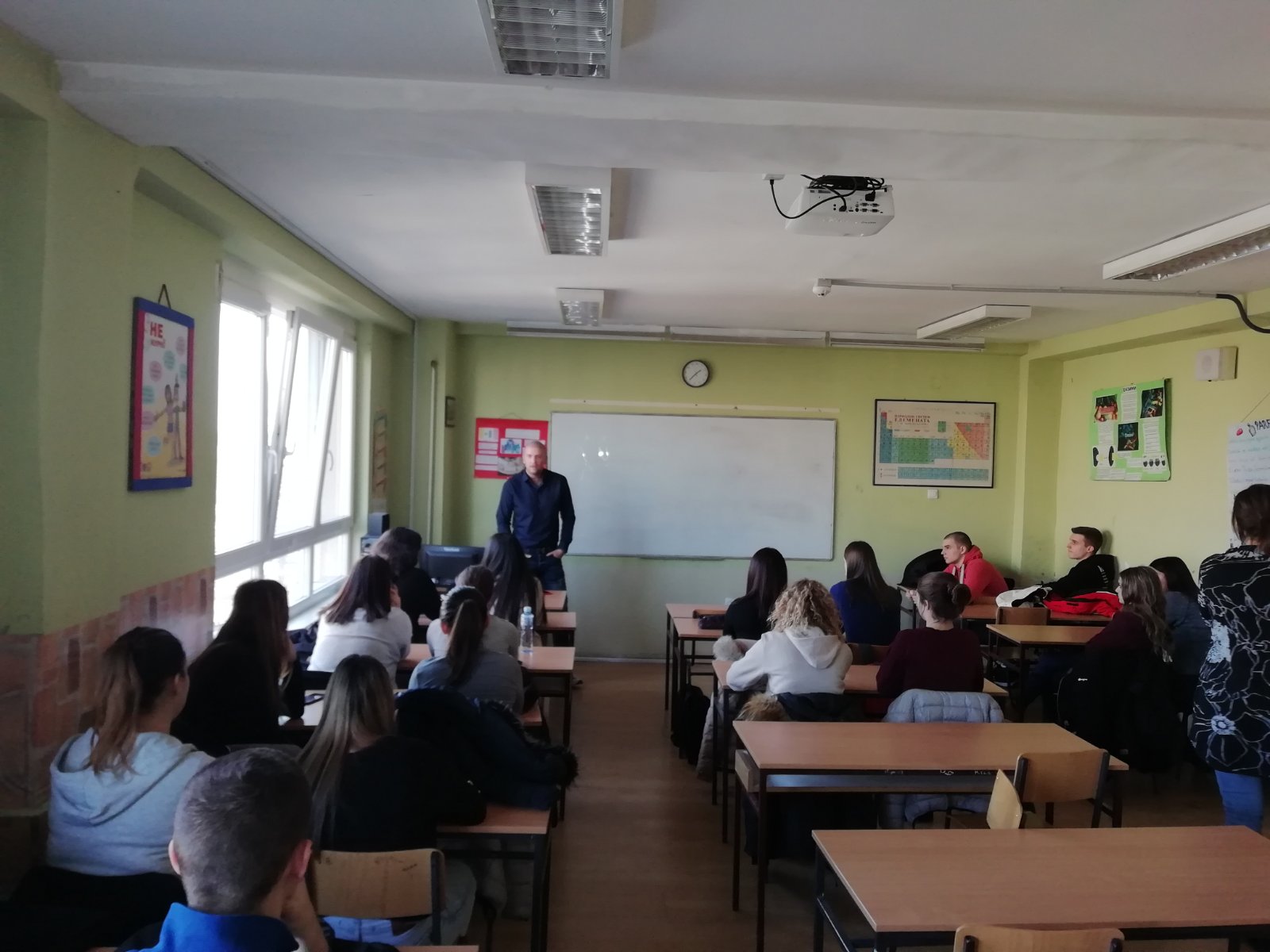 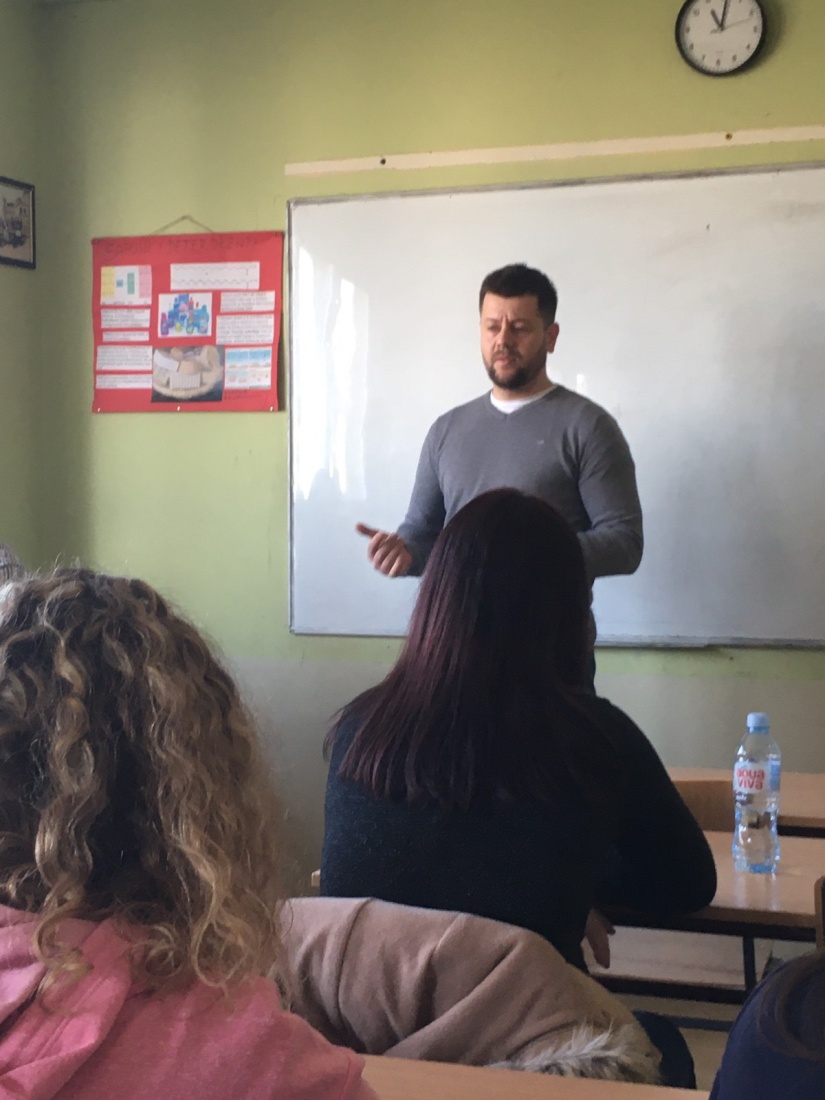 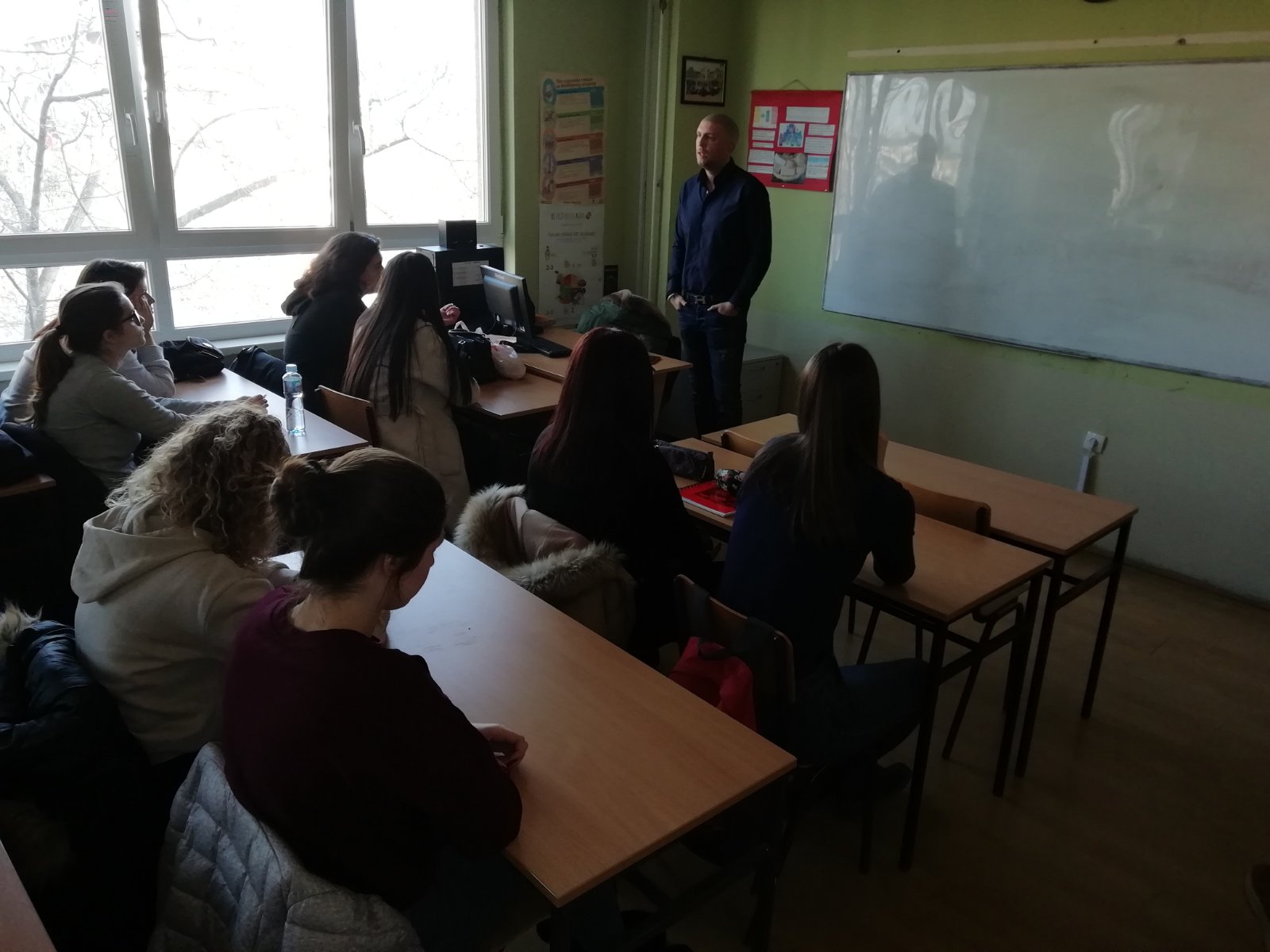 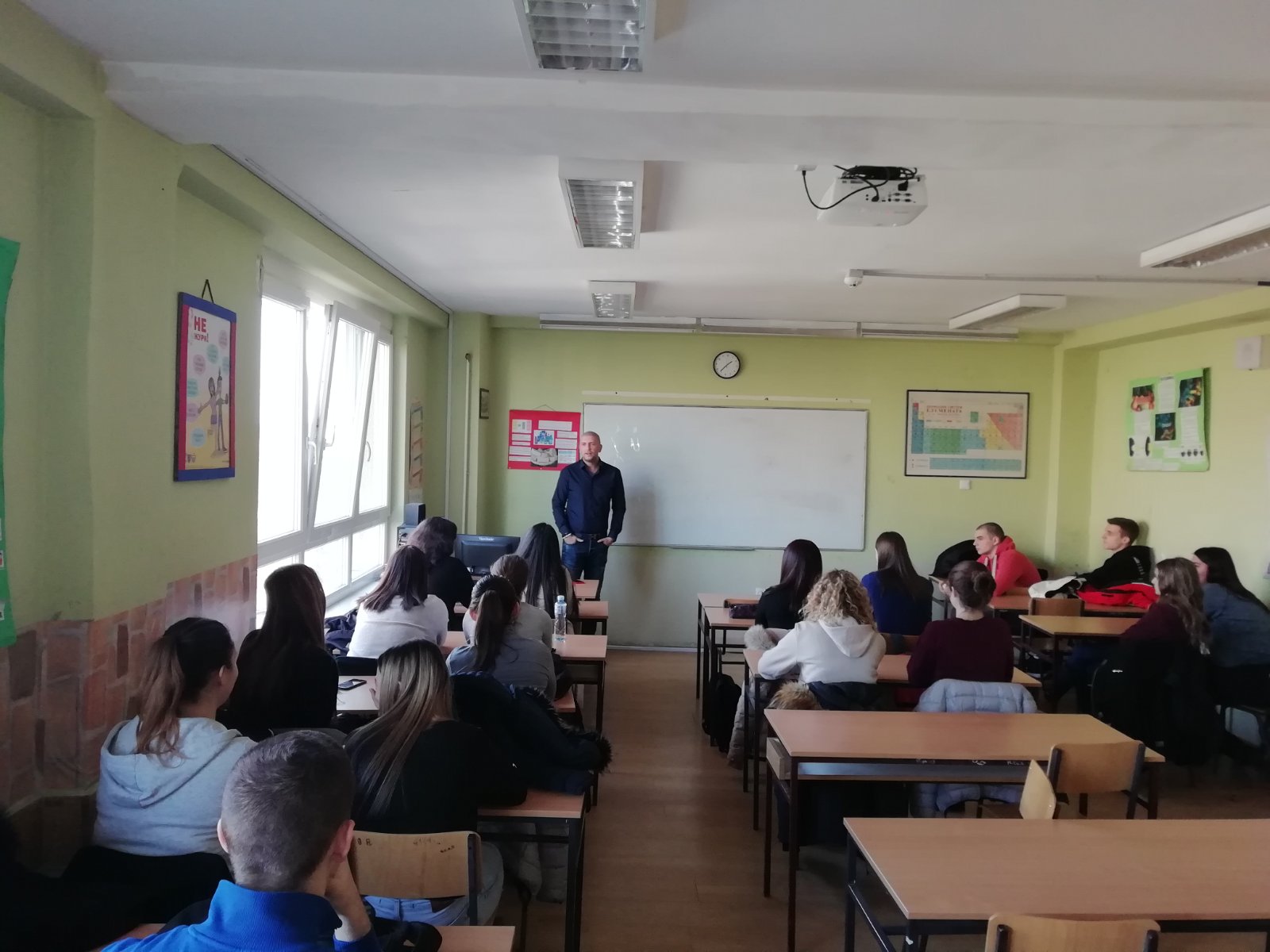 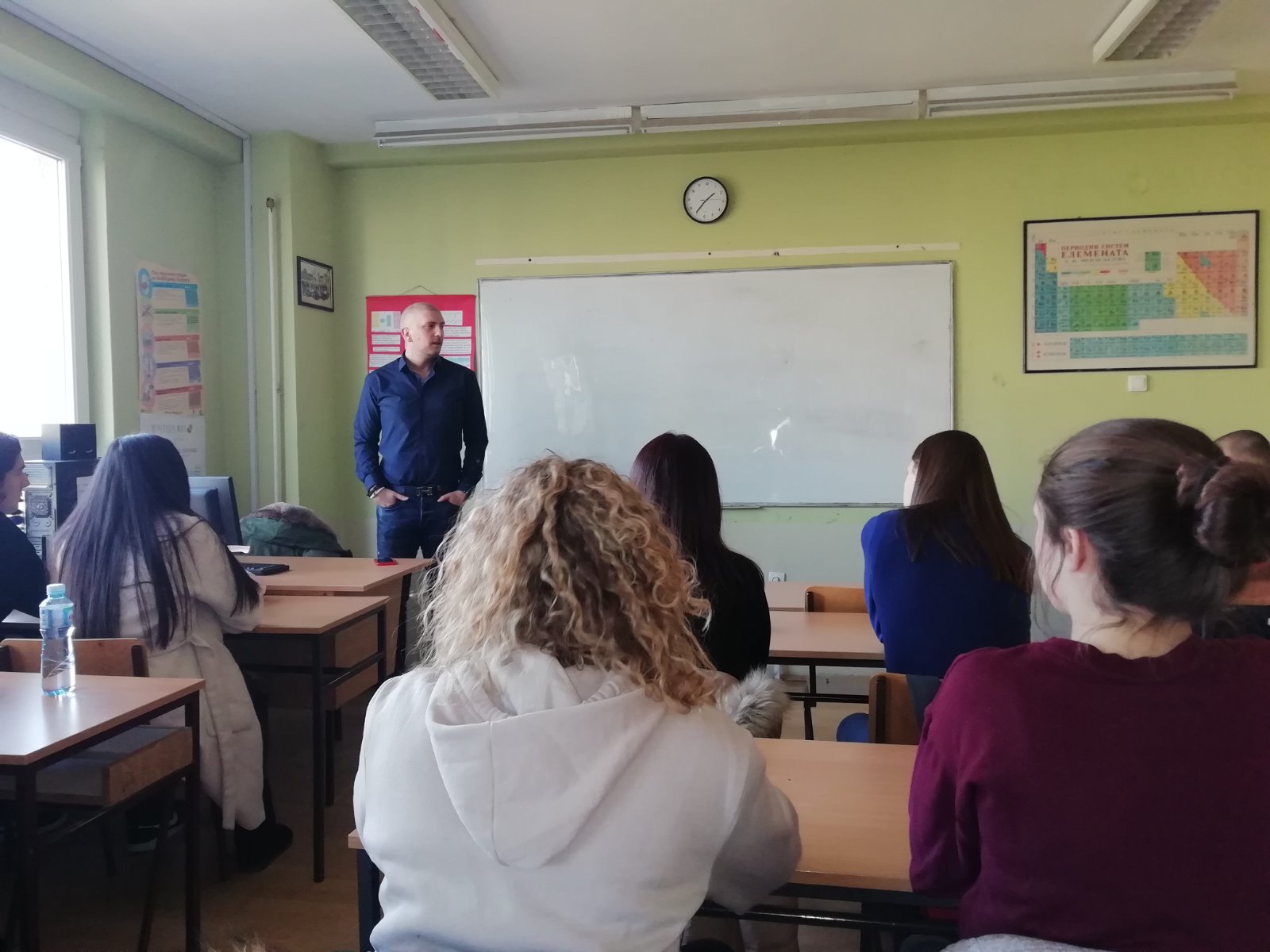 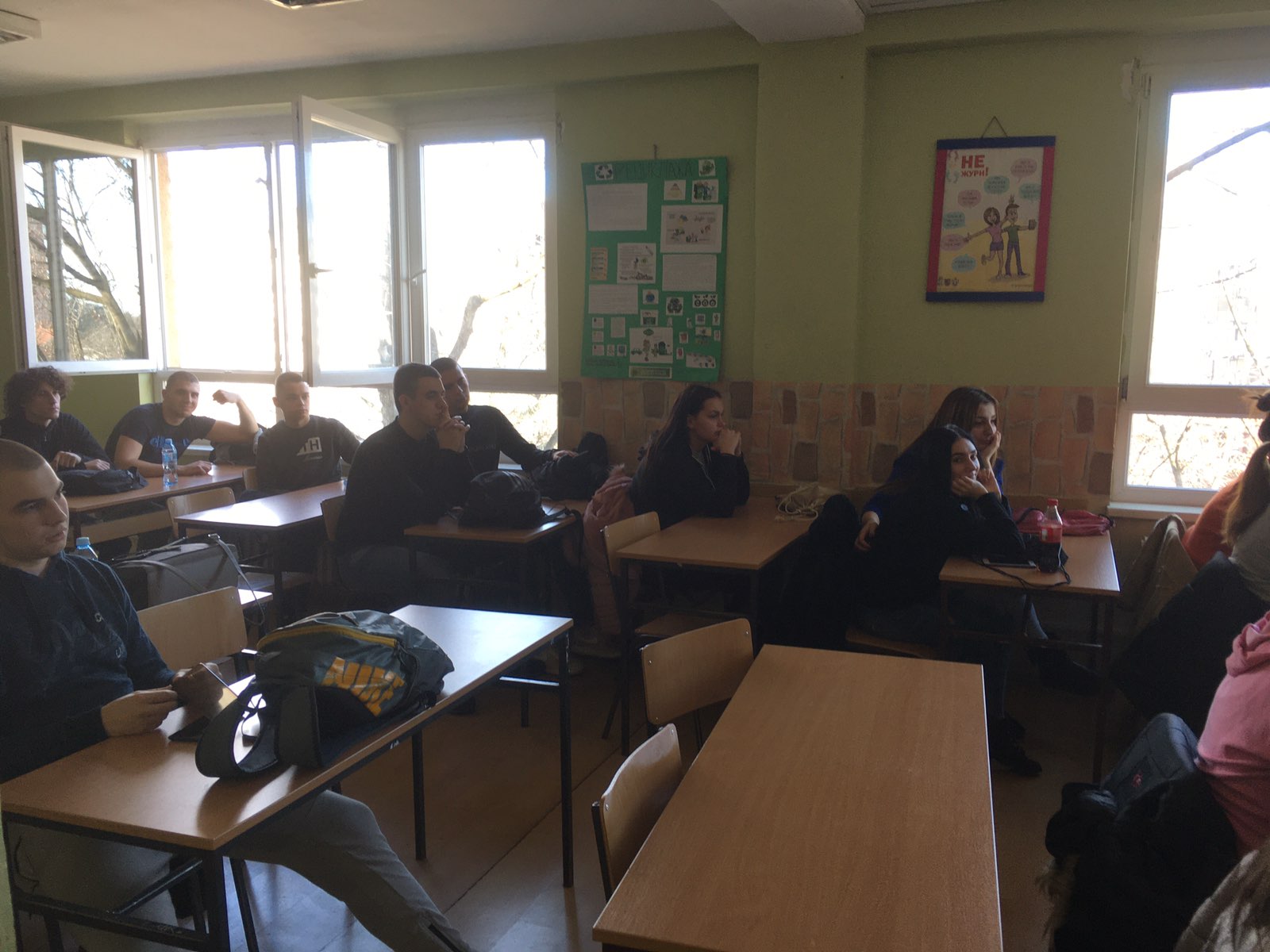 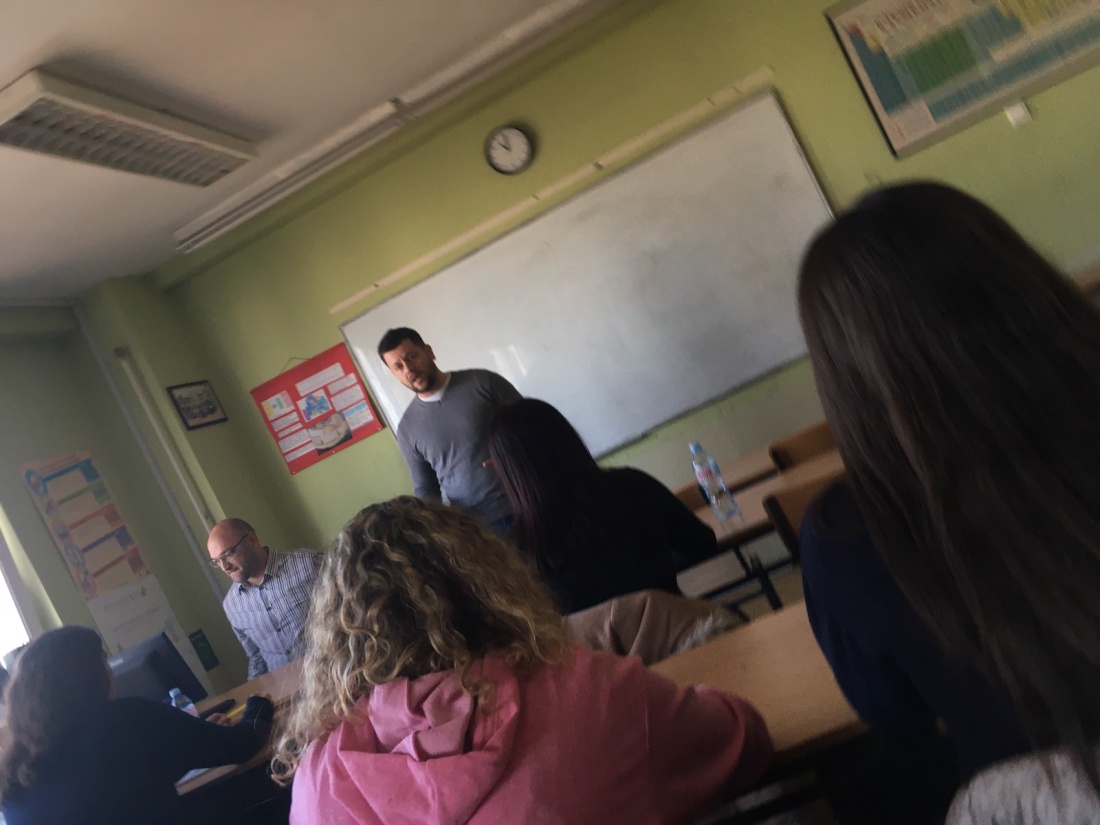 